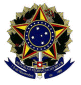 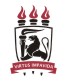 SERVIÇO PÚBLICO FEDERALUNIVERSIDADE FEDERAL DE PERNAMBUCOPRÓ-REITORIA PARA ASSUNTOS ACADÊMICOSEdital de Melhoria e Inovação do Ensino da Graduação Nº 04/2014A Universidade Federal de Pernambuco (UFPE), por intermédio da Pró-Reitoria para Assuntos Acadêmicos (PROACAD), torna público o presente Edital de apoio aos projetos com ênfase na melhoria da qualidade de ensino e inovação pedagógica dos cursos de graduação desta instituição.1. NATUREZAEsta chamada visa a apoiar, através da concessão de auxílio financeiro, o desenvolvimento de Projetos de Melhoria e Inovação do Ensino de Graduação da UFPE (bacharelados e licenciaturas), os quais apresentem propostas metodológicas atuais e inovadoras no desenvolvimento do processo ensino-aprendizagem, visando otimizar o funcionamento e melhor qualificar os referidos cursos.2. OBJETIVOS2.1 Objetivo GeralDesenvolver projetos no âmbito dos cursos de graduação, bacharelados e licenciaturas, visando à melhoria do processo ensino-aprendizagem, a partir de metodologias atuais, inovadoras e de caráter interdisciplinar.2.2 Objetivos Específicos2.2.1 Integrar professores de um mesmo curso ou cursos diferentes, e/ou;2.2.2 Integrar disciplinas de um mesmo curso ou cursos diferentes, e/ou;2.2.3 Integrar departamentos responsáveis por disciplinas de um mesmo curso ou cursos diferentes;2.2.4 Integrar ações de ensino e pesquisa e/ou extensão;2.2.5 Desenvolver atividades/práticas pedagógicas inovadoras;2.2.6 Fomentar a articulação das instituições e empresas públicas e privadas;2.2.7 Fomentar a articulação entre as redes públicas de ensino, no caso dos cursos delicenciatura.3. RECURSOS3.1 As propostas aprovadas serão financiadas com recursos próprios da UFPE, com um valor total alocado para este Edital de R$ 450.000,00 (quatrocentos e cinquenta mil reais), distribuídos conforme quadro abaixo:CURSOPROPOSTAS ASEREMMATERIAL3.2 O valor deverá ser alocado em rubricas de material permanente e consumo, para aplicação até junho do exercício financeiro de 2014, tendo por base o preço médio de três cotações.3.3 Os dispêndios deverão estar justificados e estritamente vinculados à execução da atividade e sustentados nas definições metodológicas da proposta.3.4 A proposta deverá obedecer ao limite máximo de valor estabelecido e descrito na tabela acima, ou seja, R$ 15.000,00 (quinze mil reais) por projeto.3.5 Do total do projeto, 80% (oitenta por cento) deverão ser alocados para aquisição de material permanente e 20% (vinte por cento) para aquisição de material de consumo.3.6 A proposta aprovada poderá sofrer redução de financiamento, ficando a cargo da Comissão de Seleção do Programa repassar os recursos restantes para outra proposta aprovada. 3.7 Caso o número de propostas contempladas seja inferior ao estabelecido, fica a cargo da Comissão de Seleção do Programa repassar os recursos restantes para outra proposta ou dividir entre elas.3.8 Após a divulgação do resultado dos projetos contemplados, ou do resultado dos recursos, quando houver, os responsáveis deverão apresentar ao Setor Financeiro da PROACAD, no prazo máximo de até 20 (vinte) dias, 3 (três) cotações atualizadas de todos os itens selecionados, para que seja aberto o processo de licitação.3.9 Para efeito de licitação, as cotações deverão ser feitas tendo por base a data de divulgação do resultado para que não estejam defasadas, visto que não podem ultrapassar o prazo de três meses.3.10 Os recursos deverão ser utilizados dentro do prazo máximo do exercício orçamentário de 2014, a partir da data de sua liberação pela PROACAD.3.11 Ao final do exercício orçamentário, se os recursos destinados aos projetos não foram aplicados, os mesmos serão indisponibilizados.3.12 A prestação de contas da aplicação dos recursos é parte integrante do relatório final, o qual deverá ser apresentado à PROACAD até 60 (sessenta dias), no máximo, após a conclusão das atividades, não podendo ultrapassar a data limite de 29 de maio de 2015.4. ITENS FINANCIÁVEISOs recursos do presente Edital serão destinados ao financiamento de itens de custeio ecapital, compreendendo:4.1 Custeio:  material de consumo, exceto gêneros alimentícios.Para efeito de licitação, a aquisição por item do material de consumo obedecerá a umvalor mínimo de R$ 200,00 (duzentos reais).Os materiais de consumo deverão vir, obrigatoriamente, discriminados, caso contrário não serão adquiridos.4.2 Capital: equipamentos e material permanente, exceto material bibliográfico.Não serão financiáveis: contratação de serviço (manutenção de ar condicionado, instalação de grades, serviço de marceneiro etc.); pagamentos de remuneração aos membros da equipe executora, despesas com passagens e com diárias.A lista do material a ser licitado deverá ter descrição técnica e detalhada dos itens, com consulta prévia ao Setor Financeiro da PROACAD, para que a descrição no processo de licitação não fuja ao material desejado.5. REQUISITOS5.1 A proposta deverá ser apresentada por um professor do quadro efetivo da UFPE, o qual será o coordenador do projeto, devendo ter participação de, no mínimo, mais dois professores, responsáveis por disciplinas do(s) curso(s) que será(ão) beneficiado(s) pelo projeto.5.2 Os professores substitutos podem participar por se tratar de projeto de ensino, não podem, contudo, coordenar.5.3 Os professores contemplados pelo Programa de Apoio à Melhoria dos Cursos da Graduação em 2013 poderão submeter propostas complementares que justifiquem a continuidade e aprimoramento do projeto, desde que anexem o relatório final à nova proposta, a qual será submetida à avaliação da Comissão de Seleção do Programa. Os novos projetos terão prioridade sobre os complementares.6. DOCUMENTAÇÃO A SER APRESENTADA6.1 As propostas deverão ser entregues na forma de processo, protocolado na DICOM (Setor de Protocolo, térreo da Reitoria da UFPE), e conter a seguinte documentação:• ofício do coordenador do curso encaminhando a solicitação ou, quando for este o responsável pelo projeto, ofício do Chefe do Departamento ou do Diretor do Centro ao qual o curso está vinculado;• ficha de inscrição (Anexo I), devidamente preenchida e assinada;• projeto (Anexo II) apresentado em 01 (uma) via impressa e 01(uma) cópia gravada em CD, contendo, no máximo, 20 (vinte) páginas e contemplando no item 7 do anexo supracitado os equipamentos e materiais a serem adquiridos com valores estimados;6.2 As despesas serão realizadas através de atas de registro de preço e ou licitações.6.3 Não será permitida a modificação dos itens solicitados após a aprovação do projeto.7. ANÁLISE E JULGAMENTO7.1 Cada proposta será analisada por uma Comissão de Avaliação, constituída por 2 (dois) representantes de cada Centro Acadêmico da UFPE e 1 (um) representante de outra Instituição de Ensino, num total de 3 (três) avaliadores, tendo como apoio 1(um) representante da PROACAD.7.2 Os membros da Comissão de Avaliação não podem submeter projetos.7.3 Os pareceristas externos não terão acesso à avaliação dos pareceristas internos.7.4 As propostas a serem avaliadas serão encaminhadas pela PROACAD aos e-mails dos avaliadores, que devolverão as avaliações por e-mail para o mesmo endereço, obedecendo às datas de envio e devolução estabelecidas no Edital. 7.5 Serão eliminadas automaticamente as propostas que não atenderem ao disposto no item 6.1 e as propostas que forem entregues fora do prazo estabelecido pelo Edital.7.6 Os critérios a serem considerados na avaliação serão:7.7 A composição da Comissão de Avaliação referida no item 7.1 estará apta para julgar as propostas que exijam revisão de notas, podendo o representante da PROACAD participar desta revisão. 8. COMPROMISSOS8.1 O coordenador do projeto deverá apresentar à PROACAD/UFPE relatório parcial (Anexo III) até quatro meses após o início da atividade, contendo: a) data do início de operacionalização do projeto; b) data prevista para conclusão do projeto; c) atividades realizadas; d) atividades a realizar.8.2 O coordenador do projeto deverá apresentar à PROACAD/UFPE relatório final (Anexo IV) detalhado, dentro do prazo máximo de 60 (sessenta) dias após a execução das atividades previstas no projeto, com data limite até o dia 29 de maio de 2015, com prestação de contas e descrição das ações realizadas.8.3 Qualquer alteração nas ações a serem executadas, no cronograma de trabalho ou no orçamento, precisa ser previamente aprovada pela PROACAD/UFPE.8.4 O coordenador do projeto deverá conferir e testar o equipamento no momento da entrega, comunicando imediatamente ao próprio fornecedor ou ao Setor Financeiro da PROACAD alguma divergência e/ou dano.8.5 O coordenador do projeto deverá encaminhar para o Setor Financeiro da PROACAD as notas fiscais dos materiais recebidos, no prazo de até 2 (dois) dias do recebimento.8.6 Todo equipamento/material permanente adquirido deverá ficar subordinado à(s) coordenação(ões) de cursos ou de área(s) e permanecer disponível para o uso no ensino de graduação do(s) curso(s), atendendo às finalidades previstas no Projeto.8.7 O cumprimento das exigências supracitadas será pré-requisito para futuras submissões de projetos pelo docente.9. CalendÁrio10. Cláusula de reservaA PROACAD reserva-se o direito de resolver casos omissos e situações não previstas no presente Edital. Recife, 10 de março de 2014.
Profª. Ana Maria Santos CabralPró-Reitora para Assuntos AcadêmicosANEXO IUNIVERSIDADE FEDERAL DE PERNAMBUCOPRÓ-REITORIA PARA ASSUNTOS ACADÊMICOSMelhoria e Inovação da Graduação da UFPE - 2014Ficha de InscriçãoIdentificação dos Participantes do ProjetoCoordenador Professores participantes (no mínimo dois)Dados do ProjetoConcordância do Coordenador do Curso (curso de origem do professor responsável pelo projeto) ou Área (se o Coordenador do Curso for o responsável pelo projeto)Concordância do Chefe do Departamento (departamento de origem do professor responsável pelo projeto) ou do Diretor do Centro (se o Coordenador de Curso for o responsável pelo projeto).ANEXO IIUNIVERSIDADE FEDERAL DE PERNAMBUCOPRÓ-REITORIA PARA ASSUNTOS ACADÊMICOSEdital de Melhoria e Inovação da Graduação - Bacharelado e Licenciatura - EDITAL PROACAD 04/2014Projeto (Modelo)ANEXO IIIUNIVERSIDADE FEDERAL DE PERNAMBUCOPRÓ-REITORIA PARA ASSUNTOS ACADÊMICOSEdital de Melhoria e Inovação da Graduação - Bacharelado e Licenciatura - EDITAL PROACAD 04/2014RELATÓRIO PARCIAL (Modelo)Data: ____/_____/______  ____________________________Coordenador Projeto (assinatura e carimbo)ANEXO IVUNIVERSIDADE FEDERAL DE PERNAMBUCOPRÓ-REITORIA PARA ASSUNTOS ACADÊMICOSEdital de Melhoria e Inovação da Graduação - Bacharelado e Licenciatura - EDITAL PROACAD 04/2014RELATÓRIO FINAL (Modelo)Data: ____/_____/______ ________________Coord. Projeto (assinatura e carimbo)CURSOSVALOR MÁXIMO LIBERADOPOR PROJETOPERCENTUAL PARA AQUISIÇÂO DE MATERIAL PERMANENTE(Rubrica: 4490.52)PERCENTUAL PARA AQUISIÇÃO DE MATERIAL DE CONSUMO (Rubrica: 3390.30)RECURSO TOTAL ESTIMADOBacharelado15.000,0080%20%450.000,00Licenciatura15.000,0080%20%450.000,0015.000,0080%20%ITEMCRITÉRIOS DE ANÁLISE E JULGAMENTOPESO (1 A 3)AAtendimento aos termos deste Edital, com indicação clara de um ou mais dos objetivos definidos no item 2.2, com ênfase no subitem 2.2.5, referente a práticas pedagógicas inovadoras. 3BAdequação da metodologia ao(s) objetivo(s) proposto(s)2CViabilidade das ações indicadas e adequação do cronograma proposto3DAbrangência das ações (público beneficiado)1EDescrição dos resultados esperados1Nota: A pontuação final de cada proposta será dada pelo somatório dos resultados da multiplicação da nota por seu respectivo peso. Serão considerados como critérios de desempate os itens A e D. Nota: A pontuação final de cada proposta será dada pelo somatório dos resultados da multiplicação da nota por seu respectivo peso. Serão considerados como critérios de desempate os itens A e D. Nota: A pontuação final de cada proposta será dada pelo somatório dos resultados da multiplicação da nota por seu respectivo peso. Serão considerados como critérios de desempate os itens A e D. Publicação do Edital10/03/2014Entrega das propostas no Protocolo Geral da UFPE (Térreo da Reitoria, até às 16h)Até 11/04/2014Julgamento das Propostas22/04 a 30/04/2014Divulgação dos resultados (após às 18h)16/05/2014Recebimento de recursos (até às 10 h)19 a 21/05/2014 Julgamento dos Recursos26 a 28/05/2014Resultado da avaliação dos recursos (após às 18h),02/06/2014Entrega das cotaçõesAté 13/06/2014Execução financeiraAté junho 2015Prazo limite de entrega do relatório parcialQuatro meses após o início das atividadesPrazo limite de entrega do relatório finalAté 29/05/2015Nome CompletoNome CompletoDepartamento	Cargo/FunçãoTelefone e e-mail para contato Telefone e e-mail para contato Nome CompletoNome CompletoDepartamento	Cargo/FunçãoTelefone e e-mail para contato Telefone e e-mail para contato Nome CompletoNome CompletoDepartamento	Cargo/FunçãoTelefone e e-mail para contatoTelefone e e-mail para contatoTítulo do ProjetoTítulo do ProjetoModalidade(  ) GRADUAÇÃO / Bacharelado (  ) GRADUAÇÃO - LICENCIATURAModalidade(  ) GRADUAÇÃO / Bacharelado (  ) GRADUAÇÃO - LICENCIATURACurso(s) Envolvido (s)Disciplina(s) Envolvida (s)Número de Professores EnvolvidosNúmero de Alunos BeneficiadosTotal de Recursos SolicitadosTotal de Recursos SolicitadosData ______/______/______                  Assinatura/CarimboData______/______/______                  Assinatura/CarimboTítulo do ProjetoTítulo do ProjetoTítulo do Projeto(   ) Proposta Nova                                                   (   ) Proposta Complementar (   ) Proposta Nova                                                   (   ) Proposta Complementar (   ) Proposta Nova                                                   (   ) Proposta Complementar Curso(s) Envolvido(s)Disciplina(s) Envolvida(s)Disciplina(s) Envolvida(s)Número de Professores Envolvidos (não incluir os nomes)Número de Alunos BeneficiadosNúmero de Alunos BeneficiadosMODALIDADE: (   ) BACHARELADO  (   ) LICENCIATURA MODALIDADE: (   ) BACHARELADO  (   ) LICENCIATURA MODALIDADE: (   ) BACHARELADO  (   ) LICENCIATURA 1. JUSTIFICATIVA (com apresentação da situação atual do curso/DISCIPLINA, no que se refere ao aspecto enfocado no projeto, e indicação das melhorias que poderão ser alcançadas).1. JUSTIFICATIVA (com apresentação da situação atual do curso/DISCIPLINA, no que se refere ao aspecto enfocado no projeto, e indicação das melhorias que poderão ser alcançadas).1. JUSTIFICATIVA (com apresentação da situação atual do curso/DISCIPLINA, no que se refere ao aspecto enfocado no projeto, e indicação das melhorias que poderão ser alcançadas).2. OBJETIVOS E METAS DO PROJETO2. OBJETIVOS E METAS DO PROJETO2. OBJETIVOS E METAS DO PROJETO3. AÇÕES A SEREM DESENVOLVIDAS3. AÇÕES A SEREM DESENVOLVIDAS3. AÇÕES A SEREM DESENVOLVIDAS4. DESCRIÇÃO DOS RESULTADOS ESPERADOS4. DESCRIÇÃO DOS RESULTADOS ESPERADOS4. DESCRIÇÃO DOS RESULTADOS ESPERADOS5. FORMAS DE ACOMPANHAMENTO E AVALIAÇÂO5. FORMAS DE ACOMPANHAMENTO E AVALIAÇÂO5. FORMAS DE ACOMPANHAMENTO E AVALIAÇÂO6. ORÇAMENTO DOS RECURSOS SOLICITADOS6. ORÇAMENTO DOS RECURSOS SOLICITADOS6. ORÇAMENTO DOS RECURSOS SOLICITADOSRUBRICARUBRICAVALOR44.90.52      Material permanente       44.90.52      Material permanente       33.90.30  Material de Consumo        33.90.30  Material de Consumo        7. ESPECIFICAÇÃO DETALHADA DOS EQUIPAMENTOS E MATERIAIS SOLICITADOS (AS PROPOSTAS QUE NÃO ATENDEREM A ESSE ITEM SERÃO DESCLASSIFICADAS). 7. ESPECIFICAÇÃO DETALHADA DOS EQUIPAMENTOS E MATERIAIS SOLICITADOS (AS PROPOSTAS QUE NÃO ATENDEREM A ESSE ITEM SERÃO DESCLASSIFICADAS). 7. ESPECIFICAÇÃO DETALHADA DOS EQUIPAMENTOS E MATERIAIS SOLICITADOS (AS PROPOSTAS QUE NÃO ATENDEREM A ESSE ITEM SERÃO DESCLASSIFICADAS). 8. CRONOGRAMA DE EXECUÇÃO8. CRONOGRAMA DE EXECUÇÃO8. CRONOGRAMA DE EXECUÇÃOIdentificação do ProjetoIdentificação do ProjetoTítuloTítuloCurso(s) Envolvido(s)Disciplina(s) Envolvida(s)Professores Envolvidos Número de Alunos BeneficiadosMODALIDADE: (   ) BACHARELADO  (   ) LICENCIATURA MODALIDADE: (   ) BACHARELADO  (   ) LICENCIATURA 1. CRONOGRAMA ATUALIZADO DAS ATIVIDADES1. CRONOGRAMA ATUALIZADO DAS ATIVIDADES2. DESCRIÇÃO DAS AÇÕES REALIZADAS2. DESCRIÇÃO DAS AÇÕES REALIZADAS3. DESCRIÇÃO DAS AÇÕES A REALIZAR3. DESCRIÇÃO DAS AÇÕES A REALIZAR4. EQUIPAMENTOS E MATERIAIS SOLICITADOS (    ) Recebido parcialmente (anexar lista)(    ) Recebido totalmente (anexar lista)4. EQUIPAMENTOS E MATERIAIS SOLICITADOS (    ) Recebido parcialmente (anexar lista)(    ) Recebido totalmente (anexar lista)Identificação do ProjetoIdentificação do ProjetoTítuloTítuloCurso(s) Envolvido(s)Disciplina(s) Envolvida(s)Professores Envolvidos Número de Alunos BeneficiadosMODALIDADE: (   ) BACHARELADO  (   ) LICENCIATURA MODALIDADE: (   ) BACHARELADO  (   ) LICENCIATURA 1. OBJETIVOS E METAS ATINGIDAS1. OBJETIVOS E METAS ATINGIDAS2. AÇÕES DESENVOLVIDAS2. AÇÕES DESENVOLVIDAS3. RESULTADOS3. RESULTADOS4. UTILIZAÇÃO DOS RECURSOS (Anexar lista do material permanente e de consumo adquiridos)4. UTILIZAÇÃO DOS RECURSOS (Anexar lista do material permanente e de consumo adquiridos)